请假单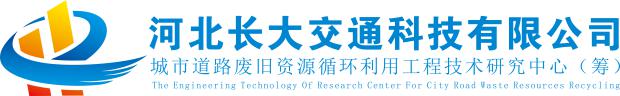 姓名部门部门职务请假类别： 事假  病假  婚假  丧假  公假  工伤   产假  护理假  其他请假类别： 事假  病假  婚假  丧假  公假  工伤   产假  护理假  其他请假类别： 事假  病假  婚假  丧假  公假  工伤   产假  护理假  其他请假类别： 事假  病假  婚假  丧假  公假  工伤   产假  护理假  其他请假类别： 事假  病假  婚假  丧假  公假  工伤   产假  护理假  其他请假类别： 事假  病假  婚假  丧假  公假  工伤   产假  护理假  其他请假类别： 事假  病假  婚假  丧假  公假  工伤   产假  护理假  其他2、请假事由：2、请假事由：2、请假事由：2、请假事由：2、请假事由：2、请假事由：2、请假事由：3、请假时间：     年    月   日  至     年     月     日 共计：   天3、请假时间：     年    月   日  至     年     月     日 共计：   天3、请假时间：     年    月   日  至     年     月     日 共计：   天3、请假时间：     年    月   日  至     年     月     日 共计：   天3、请假时间：     年    月   日  至     年     月     日 共计：   天3、请假时间：     年    月   日  至     年     月     日 共计：   天3、请假时间：     年    月   日  至     年     月     日 共计：   天请假人签字申请日期申请日期部门经理签字批准日期批准日期人力资源部签字批准日期批准日期